郑安监管〔2018〕12号   郑州市安全生产监督管理局关于开展春节期间安全生产暗查暗访工作的通知各县（市、区）安监局，局属各单位、机关各处室：为切实做好春节期间安全生产工作，根据《河南省安全生产监督管理局关于开展春节期间安全生产暗查暗访工作的通知》要求，结合我市实际，现将有关要求通知如下：一、加强领导。各县(市、区)安监局要站在对人民群众生命财产安全负责的高度，重视春节期间安全生产工作，加强组织领导，成立暗查暗访组，加大督查检查力度，保障春节期间安全生产各项工作措施落实到位。二、狠抓落实。要突出节日期间仍在生产的重点行业企业、烟花爆竹存储销售网站等重点，采取监督检查与暗查暗访相结合的形式，加大督查检查、暗查暗访的频次与力度，以更高的标准、更严厉的措施，确保春节期间不出任何事故。要充分考虑工作需求，做好人员轮转和后勤安排，保证至少一半以上人员在一线暗查暗访。市局将组织若干暗访组，由局班子成员带队到一线，对各县(市、区)工作落实情况进行暗查暗访。三、强化值守班。各县(市、区)安监局要严格落实领导带班值守规定，同时将每天值班情况和当日监督检查与暗查暗访情况一并报送市局值班室。要确保24小时值班人员在岗在位，严禁脱岗漏岗、电话转接等现象，一旦发生事故确保能够快速响应，及时抢险救援，并按规定及时上报。各县（市、区）安监局要于2月14日中午12点前将各单位暗查暗访分组名单报市局办公室（传真：67449311），2月21日下午下班前将春节期间安全生产监督检查及暗查暗访工作总体情况，形成工作报告报送市局值班室（电话：67710000，传真：67182363）。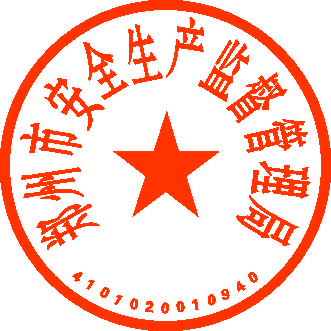 2018年2月12日   郑州市安全生产监督管理局办公室         2018年2月 12日印发